Муниципальное основное общеобразовательное учреждение«Мижиглинская ООШ»ПЛАН РАБОТЫ ШКОЛЬНОГО МЕТОДИЧЕСКОГО  ОБЪЕДИНЕНИЯ УЧИТЕЛЕЙ межпредметного ЦИКЛА на 2018/2019 УЧЕБНЫЙ ГОД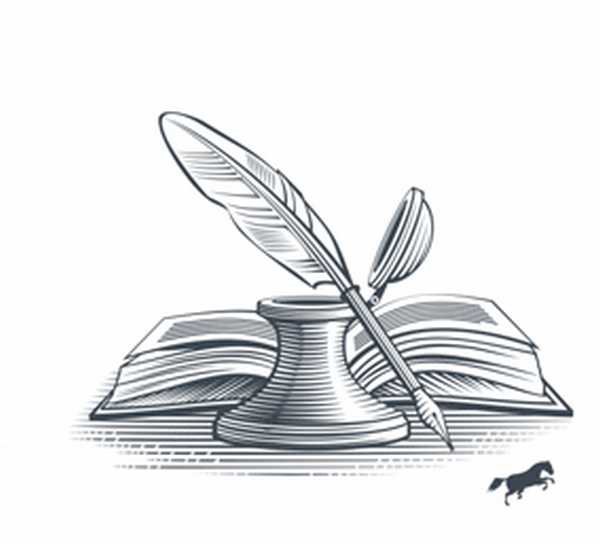 Методическая тема школы:«Повышение качества учебно-воспитательного процесса через дифференциацию стандартизацию и самоаттестацию»  на 2016-2021 ггМетодическая тема ШМО  учителей естественно- гуманитарного цикла:«Внедрение в процесс обучения приемов и механизмов достижения качества образования в условиях перехода на ФГОС при преподавании предметов естественно- гуманитарного цикла» Целью работы МО является совершенствование методов и технологий обучения, используемых учителями естественно- гуманитарного цикла, в условиях внедрения ФГОС ООО.    В качестве основных задач методической работы были выдвинуты следующие:- внедрение в практику учителей естественно- гуманитарного цикла современных образовательных технологий (системно- деятельностных, проектных, проблемных, исследовательских);- концентрирование основных сил МО в направлении повышения качества обучения, воспитания и развития школьников.- совершенствовать педагогический мониторинг оценки качества образования- совершенствование системы раннего выявления и поддержки способных и одаренных детей как на уроке через индивидуализацию и дифференциацию обучения, так и во внеурочное время и индивидуальную работу;- изучение, обобщение и распространение опыта работы учителей естественно- гуманитарного цикла по всем направлениям учебно-воспитательного процесса;- активизировать работу учителей по участию в профессиональных конкурсах и грантах- использование эффективных технологий по подготовке к сдаче ОГЭ  по выборочным предметам Состав методического объедине1.Гасантаева Э.А.2.Курбанова Д.М.3.Абакарова З.А.4.Исабаева С.А.5.Аннатаев А.Т.6. Алиева А.А.7.Гаджикурбанов И.Х.8..Ильясов М.Х.9.Абдурашидова Р.М.10.Магомедова Р.М.Первое  заседание (август)Тема: Организация работы учителей межпредметного цикла в 2018-2019                                     учебном году.    Эффективность работы МО в 2018-2019 учебном году. Анализ работы ШМО (Курбанова Д.М.)Отчеты работы учителей межпредметного цикла цикла. Анализ результатов ОГЭ по математике,русский язык, химии и биологии, истории и обществознанию.Постановка целей и задач и утверждение плана работы МО на новый учебный год.Рассмотрение ОП ООО по ФГОС,  рабочих программ по предметам.«Современный урок по требованиям ФГОС ООО»- Структура урока по ФГОСРабота с одаренными детьми.  Школьные олимпиады.Рассмотрение входных диагностических работ по математике, русского языка.Подготовка кабинетов к учебному году.        Работа между заседаниямиПодготовка к школьной и районной олимпиадам по химии, биологии, географии, истории, обществознанию.математике,русский языкИндивидуальная работа с одаренными и детьми, требующими дополнительного внимания.Проведение школьных туров олимпиад.Проведение пробного   ОГЭ в   9 классе по выбранным предметам.Второе заседание (ноябрь)Тема :  «Развитие профессиональной компетенции педагога, как фактора повышения качества образования».      1.Выступление по теме заседания учителя математики Курбановой Д.М.      2. Анализ результатов школьных туров предметных олимпиад.       Форма обсуждения- круглый стол.Анализ результатов первой четверти и результатов пробного  ОГЭРассмотрение КИМов для проведения контрольных работ за 1 полугодие по основным предметамОткрытый урок по родному языку. Алиева А.А. Анализ урока.Обмен опытом.РазноеРабота между заседаниямиУчастие в муниципальных олимпиадах по предметамРабота в кабинетах.Участие в  работе ММОУчастие в объявленных конкурсахТретье заседание (январь)Тема :     «Формы и виды деятельности на уроках по повышению мотивации учения, в условиях внедрения ФГОС ООО».Выступление по теме заседания учителя физики Абакаровой З.А. Круглый стол- обмен опытом.Анализ пробных ОГЭ за первое полугодие  по предметам по выбору.Подготовка к проведению   пробных ОГЭ по предметам физика, обществознание, история, биология.Открытый урок по математике.  Абакарова З.А.(6 класс)Открытый урок по обществознанию. Аннатдаев А.Т. Открытый урок по биологии. Исабаева С.А.(5 класс).Обмен опытом.Разное.Работа между заседаниямиИндивидуальная работа с учащимися, сдающими  ОГЭ по выбранным предметам.Проведение повторных пробных  ОГЭ.Четвертое заседание (март)Тема: "Современные педагогические технологии и их применение на уроках биологии».Выступление по теме заседания учителя биологии Исабаева С.А.Анализ результатов пробных  ОГЭ по выбранным предметам.Подготовка к выпускным экзаменамОткрытый урок по физике  Абакарова З.А. (7 класс)Обмен опытом.Разное.Работа между заседаниями2. Индивидуальная работа с учащимися.3.Проведение итоговых контрольных работ по предметам в формате ОГЭ.Пятое заседание (май)Тема: «Урок –целостная система,основная форма организации учебно-воспитательного процесса»Анализ работы ШМО за 2018-2019  учебный год. Отчеты по предметам.Открытый урок по истории (Аннатаева А.Т.).( 6 класс )Открытый урок по музыке .Ильясов М.Х.(5 класс)Цели и задачи работы ШМО учителей межпредметного  цикла на 2018 - 2019 учебный год.Руководитель ШМО                      Курбанова Д.М.